  Prof : FOUAD EL MEKNASSI                                     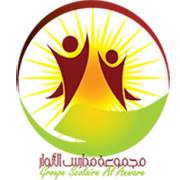        Niveau : 1AC                  Conducteurs et isolantsExercice 1 : Texte à trous:                                                      Compléter les phrases ci-dessous avec les mots suivants :   symboles-ouvrir-fermer-isolants- - dipôles-générateur- récepteurs- conducteurs.Les éléments d’un circuit qui comportent deux bornes sont des …………………….…………………..Les ………………………………………….…..laissent passer le courant électrique.Les………………………………….…………..ne laissent pas passer le courant électrique.Un interrupteur permet d’ …………………………….……ou de ……………..………………………un circuit.On schématise un circuit par des ………………………………………………….………normalisés.Le dipôle qui produit le courant électrique est un ……………………………………………….…………………….Les dipôles qui reçoivent un courant électrique sont des ………………………………………………………Exercice 2 : Discerner le conducteur de l’isolant :               Classer dans le tableau ci-dessous les matériaux suivants en conducteurs et isolants :   papier – caoutchouc- argent –bois sec -  coton – or – verre – graphite – cuivre – aluminium- air –            eau salée- porcelaine.Exercice 3 : Composants d’une lampe:Légender la figure suivante.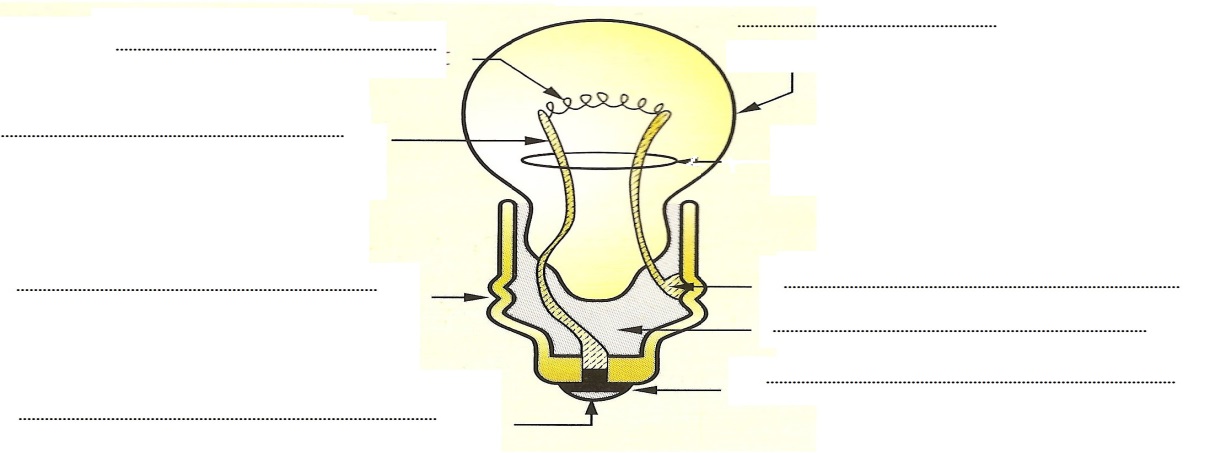 Déterminer les composants conducteurs et isolants d’une lampe.  Exercice 4 : Mots croisés :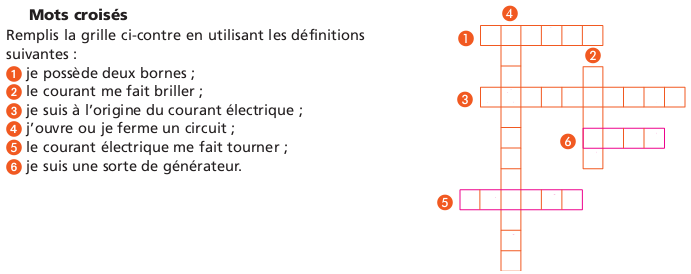 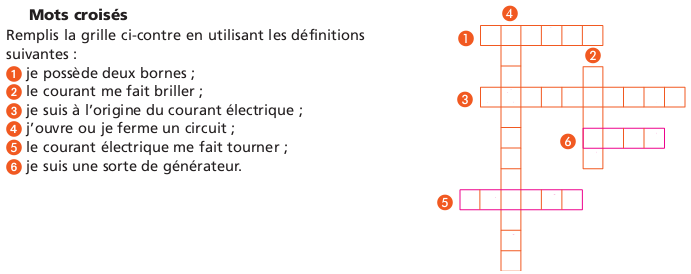 ConducteursIsolants.............................................................................................……………………………………………………………………………………….……………………………………………………………………………………..……………………………………………………………………………………….............................................................................................……………………………………………………………………………………….……………………………………………………………………………………..………………………………………………………………………………………ConducteursIsolants.............................................................................................……………………………………………………………………………………….……………………………………………………………………………………..……………………………………………………………………………………….............................................................................................……………………………………………………………………………………….……………………………………………………………………………………..………………………………………………………………………………………